	Działając na podstawie art. 222 ust. 5 ustawy z dnia 11 września 2019 r. - Prawo zamówień publicznych 
(t.j. Dz. U. z 2023 r. poz. 1605) zwanej dalej „ustawą”, Komenda Wojewódzka Państwowej Straży Pożarnej w Poznaniu z siedzibą przy ul. Masztalarskiej 3 informuje, że w prowadzonym postępowaniu złożono następujące oferty:1)	Część A – dostawa dwóch (2) identycznych pakietów sprzętu ochronnego:2)	Część B – dostawa dwóch (2) identycznych pakietów sprzętu operacyjnego:3)	Część C - dostawa dwóch (2) identycznych pakietów sprzętu logistycznego:WIELKOPOLSKI KOMENDANT WOJEWÓDZKIPaństwowej Straży Pożarnejz up.ZASTĘPCA WIELKOPOLSKIEGOKOMENDANTA WOJEWÓDZKIEGOst. bryg. mgr inż. Jarosław Zamelczyk/podpisano kwalifikowanym podpisem elektronicznym/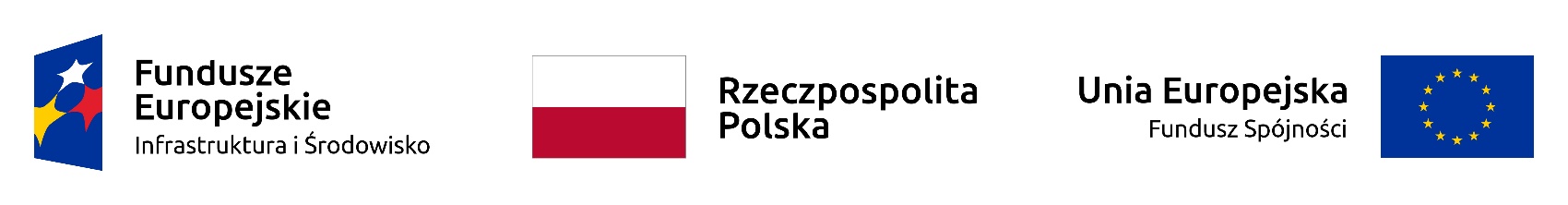 WT.2371.2.4.2023 Poznań, 18 września 2023 r. INFORMACJA Z OTWARCIA OFERTDotyczy: postępowania przetargowego o udzielenie zamówienia publicznego prowadzonego w trybie przetargu nieograniczonego pn. „Dostawa 2 szt. zestawów sprzętu dla modułu GFFF” – numer sprawy: WT.2371.2.2023.INFORMACJA Z OTWARCIA OFERTDotyczy: postępowania przetargowego o udzielenie zamówienia publicznego prowadzonego w trybie przetargu nieograniczonego pn. „Dostawa 2 szt. zestawów sprzętu dla modułu GFFF” – numer sprawy: WT.2371.2.2023.NUMER OFERTYWYKONAWCACENA2Arpapol Sp. z o.o.ADRES: ul. Karmelkowa 29KOD: 52-437 | MIASTO: Wrocław | KRAJ: PolskaNIP: 8942939543 | REGON: 020719879 | KRS: 0000306318497 261,00 PLNNUMER OFERTYWYKONAWCACENA2Arpapol Sp. z o.o.ADRES: ul. Karmelkowa 29KOD: 52-437 | MIASTO: Wrocław | KRAJ: PolskaNIP: 8942939543 | REGON: 020719879 | KRS: 0000306318298 699,34 PLNNUMER OFERTYWYKONAWCACENA1Wykonawca 1: Tomasz Banasiak prowadzący działalność gospodarczą w formie spółki cywilnej pod firmą REMIZA24 Sklep Pożarniczy s.c. Wykonawca 2: Anna Kantorska prowadząca działalność gospodarczą w formie spółki cywilnej pod firmą REMIZA24 Sklep Pożarniczy s.c.ADRES: Pólko 50KOD: 62-817 | MIASTO: Żelazków| KRAJ: PolskaNIP: 968-096-57-40 | REGON: 301746270316 000,00 PLN